  Структура условного обозначения
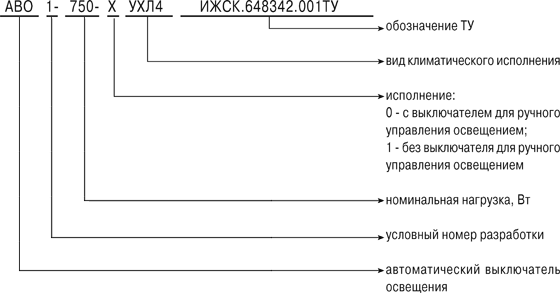 ТипоисполненияПримечание: Электрические параметры устройства могут быть изменены по желанию заказчика.
Технические характеристикиПримечание: Электрические параметры устройства могут быть изменены по желанию заказчика.
Условия эксплуатации
  АВО обеспечивают надёжную и устойчивую работу в процессе воздействия климатических факторов, характерных для районов с умеренным и холодным климатом:
— диапазон рабочих температур электронного блока - от минус 10°С до +40°С;
— выносного датчика - от минус 40°С до +40°С.  Степень защиты для оперативной панели электронного блока АВО - IP30; для выносного датчика - IP54.
Схема подключения
Габаритные, установочные размеры и массаОбозначение изделий при заказе
  АВО с выключателем для ручного управления освещением:
АВО1-750-0 УХЛ4 ИЖСК.648342.001ТУ.
Комплектность поставки№ п/пТипоисполненияВыключатель для ручного управления освещением1.АВО1-750-0 УХЛ4+2.АВО1-750-1 УХЛ4-Наименование параметраЗначениеЗначениеНаименование параметраАВО1-750-0АВО1-750-1Номинальное напряжение Un, В220220Номинальная частота, Гц5050Номинальная нагрузка, Вт750750Минимальная нагрузка, Вт4040Потребляемая мощность при напряжении 220В,не более, ВА55Пределы регулирования чувствительности, ПК2-2002-200Время задержки включения и выключения не менее, сек.4040Время перехода в экономный режим после включения через, час3/53/5Сечение подключаемого провода, мм21-2,51-2,5Длина соединительного кабеля выносного датчика, не более, м5050Средний срок службы, лет1010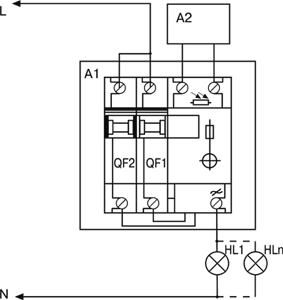 А1 – электронный блок: 
QF1 – для автоматического управления освещением; 
QF2 – выключатель для ручного управления освещением; 
А2 – выносной датчик; 
HL1…HLn – лампы накаливания. Габаритные размеры и масса
ИЖСК.648342.001
ИЖСК.648342.001-01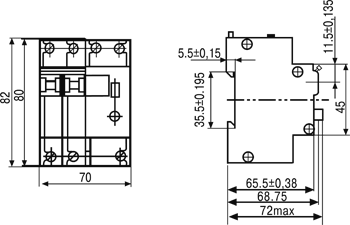 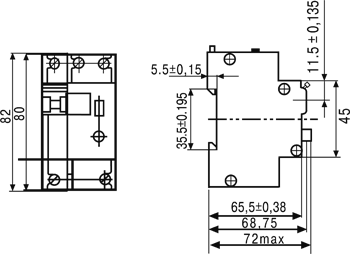 Масса не более 0,5 кгМасса не более 0,35 кг
 
Масса не более 0,15 кг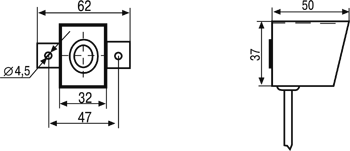 
 
Масса не более 0,15 кг№ п/пОбозначениеНаименованиеКоличество1ИЖСК.648342.001ТУЭлектронный блок12Выносной датчик с соединительным кабелем3Руководство по эксплуатации